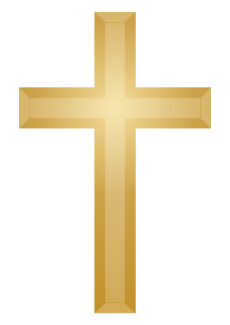 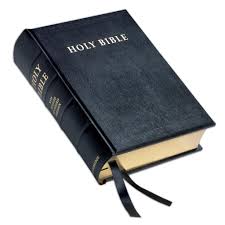 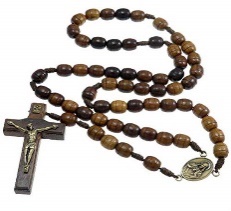 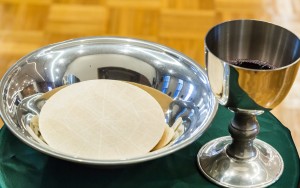 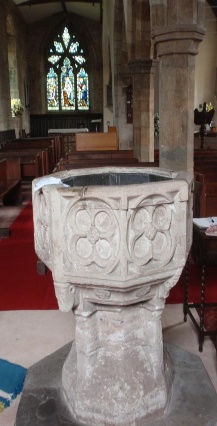 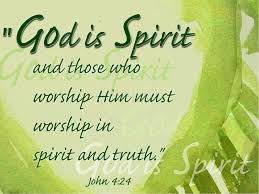 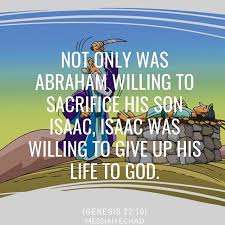 Prior learning How do Muslims worship? – Y3How do Hindus worship? – Y4How do Sikhs worship? – Y5Future LearningWhat are some of the differences and similarities within Christianity locally and globally? – Y6What is the Kingdom of God and what do Christians believe about the afterlife? – Y6Key VocabularyKey Vocabulary5 FingersChristianity, Christian, Bible, Hebrew, Aramaic, Greek, ChurchWorshipLove or devotion shown to a being or an object considered sacred.PrayerA form of worship that praises, requests or gives thanks to God or some other holy thing. Community A group of people living in the same place or having a particular characteristic or interest in common DenominationA religious group that has slightly different beliefs from other groups that share the same religion.CeremonyA formal religious or public occasion, done in a particular way, to celebrate a particular event, achievement or anniversary. Humanism A belief system based on the principle that people’s spiritual and emotional needs can be satisified without following a god or religion.